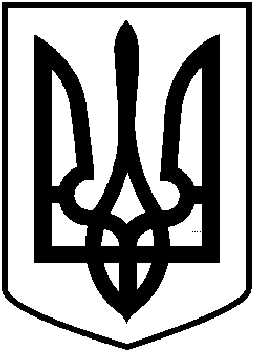 ЧОРТКІВСЬКА    МІСЬКА    РАДАВИКОНАВЧИЙ КОМІТЕТР І Ш Е Н Н Я від 14 травня 2019 року                                                              № 132Про затвердження тарифу на виробництвотеплової енергії для ТОВ «ЕНЕРТРЕЙД»             Розглянувши клопотання директора Товариства з обмеженою відповідальністю «ЕНЕРТРЕЙД» Федорейка В.А., відповідно до статей 13, 20 Закону України «Про теплопостачання», статті 10  Закону України «Про житлово-комунальні послуги», постанови Кабінету Міністрів України від 01.06.2011р. №869 «Про забезпечення єдиного підходу до формування тарифів на житлово-комунальні послуги», керуючись підпункту 2 пункту «а» статті 28, статей 59, 73 Закону України «Про місцеве самоврядування в Україні», виконавчий комітет міської ради
ВИРІШИВ:
1. Встановити Товариству з обмеженою відповідальністю «ЕНЕРТРЕЙД» тариф на виробництво теплової енергії в граничному розмірі 1572,61 грн. за 1 Гкал (без ПДВ) до 17 жовтня 2019 року. 
2. Остаточна вартість 1 Гкал передбачається договором на постачання теплової енергії.3. Визнати такими, що втратили чинність рішення виконавчого комітету міської ради від 03 березня 2017 року № 85 «Про затвердження тарифу на виробництво теплової енергії для ТОВ «ЕНЕРТРЕЙД»»4. Копію рішення виконавчого комітету направити Товариству з обмеженою відповідальністю «ЕНЕРТРЕЙД»,  управління освіти, молоді та спорту міської ради.5. Контроль за виконання даного рішення залишаю за собою.Заступник міського голови                                                       Роман ТИМОФІЙ